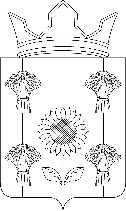 АДМИНИСТРАЦИЯ НОВОЛЕНИНСКОГО СЕЛЬСКОГО ПОСЕЛЕНИЯ ТИМАШЕВСКОГО РАЙОНАП О С Т А Н О В Л Е Н И Еот 08.11.2022                                                                                                                    № 106       хутор ЛенинскийОб  утверждении  основных  направлений бюджетной и налоговой политики Новоленинского сельского поселения Тимашевского района  на 2023 год     В соответствии со статьями 173, 184.2 Бюджетного кодекса Российской Федерации, статьей 64 Устава Новоленинского сельского поселения  Тимашевского района и на основании решения Совета Новоленинского сельского поселения  Тимашевского района  от 24 июня 2016 г. №103 «Об утверждении Положения о бюджетном процессе в Новоленинском сельском поселении Тимашевского района»   п о с т а н о в л я ю:    1. Утвердить основные направления бюджетной и налоговой политики на 2023 год (прилагается).    2. Контроль за выполнением настоящего постановления оставляю за собой.3. Постановление вступает в силу со дня его подписания.Исполняющий обязанности главыНоволенинского сельского поселенияТимашевского района				                                   Е.Ф. Гриценко                                                                        Приложение №1                                                                       УТВЕРЖДЕНЫ                                                                       постановлением администрации                                                                       Новоленинскогосельского                                                                        поселения Тимашевского района                                                                      от __________ № ___ОСНОВНЫЕ НАПРАВЛЕНИЯбюджетной и налоговой политики Новоленинского сельского поселения Тимашевского района на 2023 годРоль бюджетной политики. Достижения и проблемы          Основные направления бюджетной и налоговой политики  Новоленинского сельского поселения Тимашевского района на 2023 год (далее – бюджетная и налоговая политика) подготовлена в соответствии со статьями 172, 184,2 Бюджетного кодекса Российской Федерации и решением Совета Новоленинского сельского поселения Тимашевского района от 24 июня 2016 года № 103 «Об утверждении Положения о бюджетном процессе в Новоленинском сельском поселении Тимашевского района». При планировании бюджетной политики администрация Новоленинского сельского поселения исходит из необходимости обеспечения финансовой и социальной стабильности. Бюджет Новоленинского сельского поселения Тимашевского района (далее - бюджет поселения) должен стать надежным финансовым фундаментом развития экономики Новоленинского  сельского поселения Тимашевского района.        Разработка бюджетной и налоговой политики осуществлена на основании налоговой политики Российской Федерации, сохраняет преемственность приоритетов основных целей и задач налоговой политики Новоленинского сельского поселения Тимашевского района, предусмотренных в предыдущие годы.  Основные положения, принципы, формы, система и структура администрации Новоленинского сельского поселения направлены на защиту прав и интересов граждан, обеспечение эффективного развития Новоленинского сельского поселения Тимашевского района, создание надлежащих условий для свободного волеизъявления каждого, роста благосостояния жителей.       Важнейшим фактором проводимой бюджетной политики остается необходимость поддержания сбалансированности местного бюджета на основе следующих принципов:      - бюджетное планирование должно базироваться на консервативных прогнозах доходов  в местный бюджет;     - необходима разумная политика распределения первоочередных расходов местного бюджета;       -при реализации антикризисных мер нельзя решать «сиюминутные» проблемы в ущерб долговременным приоритетам.1.1 Бюджет поселения входит в консолидированный бюджет муниципального образования Тимашевский район.  В доход поселения за 9 месяцев 2022 года поступило налоговых и неналоговых доходов (без учета возврата субвенции и субсидий) 10 587,0 тысяч рублей.Налог на доходы физических лиц -   поступило 2016,5 тысяч рублей, что составляет 82,8% к уточненным годовым назначениям.Доходы от уплаты акцизов - поступило 2159,9 тысяч рублей, что составляет 82,5% к уточненным годовым назначениям.       Единый сельскохозяйственный налог - поступило 248,8 тысяча рублей, что составляет 100,3% к уточненным годовым назначениям.       Налог на имущество с физических лиц поступило 203,1 тысячи рублей, что составляет 32,8% к уточненным годовым  назначениям.                Земельного налога – поступило 5688,0 тысяч рублей, что составляет 72,0% к уточненным годовым назначениям. За аренду имущества поступило 234,8 тысяч рублей, что составляет 117,4% к уточненным годовым  назначениям.  Дотации на выравнивание уровня бюджетной обеспеченности - поступило 4086,8 тысячи рублей,  что составляет 98,4%  к уточненным годовым  назначениям.  Субвенций поступило 177,7 тысячи рублей, что составляет 67,4% к уточненным годовым назначениям. Субсидий поступило 2196,0 тысячи рублей, что составляет 30,8% к уточненным годовым назначениям. Администрация Новоленинского сельского поселения Тимашевского района совместно с налоговыми, правоохранительными и другими контролирующими органами муниципального образования будет продолжать работу по увеличению поступления доходов, вовлечению задолженности по налоговым и неналоговым доходам в бюджет Новоленинского сельского поселения Тимашевского района.1.2 Израсходовано за  9 месяцев  текущего года 18699,1 тысяч рублей, что составляет 58,1% к  годовым бюджетным назначениям 2021 года.  На содержание  главы Новоленинского сельского поселения Тимашевского района на выплату  заработной платы и начисления израсходовано 735,9 тысяч рублей, что составляет 64,6% к годовым бюджетным назначениям 2021 года.   На содержание администрации Новоленинского сельского поселения Тимашевского района израсходовано 2779,1 тысяч рублей, что составляет 68,3% к годовым назначениям.  Израсходовано по разделу «Мобилизационная и вневойсковая подготовка» на выплату заработной платы и начисления – 177,7 тысяч рублей – 68,4% к уточненному годовому плану.По разделу «Защита населения и территории от последствий чрезвычайных ситуаций природного и техногенного характера, гражданская оборона» израсходовано – 294,7 тысяч рублей, что составляет 73,8% к уточненному годовому плану.     По разделу «Коммунальное хозяйство» израсходовано – 2752,6 тысяч рублей, что составляет 78,2% к уточненному годовому плану.     По разделу «Благоустройство» израсходовано – 1448,7 тысяч рублей, что составляет 56,0% к уточненному годовому плану.     По разделу «Дорожное хозяйство» израсходовано -2006,8 тысячи рублей, что составляет 66,7% к уточненному годовому плану.    По разделу «Другие вопросы в области национальной экономики» израсходовано -94,3 тысяч рублей, что составляет 111,3% к уточненному годовому плану.    По разделу «Другие общегосударственные вопросы» израсходовано -1799,9 тысяч рублей, что составляет 63,3% к уточненному годовому плану.   По разделу «Молодежная политика и оздоровление детей» израсходовано -51,7 тысячи рублей, что составляет 93,9% к уточненному годовому плану.   По разделу «Культура» израсходовано – 3415,0 тысяч рублей, что составляет 66,2% к уточненному годовому плану.   По разделу «Другие вопросы в области культуры, кинематографии» израсходовано – 242,7 тысяч рублей, что составляет 72,2% к уточненному годовому плану.  По разделу «Физическая культура» израсходовано – 2301,9 тысяч рублей, что составляет 29,5% к уточненному годовому плану.  По разделу «Периодическая печать и издательства» израсходовано – 3,4 тысяч рублей, что составляет 8,3% к уточненному годовому плану.2. Планируемые к реализации меры по обеспечению целей и задач бюджетной и налоговой политики2.1. Налоговая политикаФормирование доходной базы на 2023 год осуществляется исходя из основных положений налоговой реформы и в соответствии с условиями социально-экономического развития Новоленинского сельского поселения Тимашевского района на 2023 год. При расчетах доходной части бюджета Новоленинского сельского поселения Тимашевского района на 2023 год приняты во внимание следующие моменты:- увеличение доходов бюджета поселения за счет расширения налогооблагаемой базы благодаря созданию благоприятных условий для развития частного бизнеса, сокращению нелегального теневого оборота, а не за счет увеличения налоговой нагрузки; - сокращение до минимума предоставления налоговых льгот категориям налогоплательщиков сверх установленных федеральными законами, указами Президента Российской Федерации и постановлениями Правительства Российской Федерации;- развитие инфраструктуры для становления малого и среднего бизнеса;-увеличение собираемости:  а) налога на доходы физических лиц за счет роста заработной платы во всех отраслях экономики;  б) единого сельскохозяйственного налога за счет усиления контроля за использованием земель сельскохозяйственного назначения;  	  в) аренды муниципального имущества за счет эффективного использования муниципальной собственности.  г) проводить мероприятия в части выявления  задолженности по налогу на доходы физических лиц при выплаченной заработной плате;  д) проводить работу межведомственной комиссии по укреплению налоговой и бюджетной дисциплины, направленную на обеспечение своевременного поступления платежей в местный бюджет.  е) обеспечить полноту поступления в местный бюджет арендной платы за землю путем усиления муниципального контроля  за  использованием  земель, принять меры к установлению землепользователей, использующих земельные участки без оформления земельно-правовых документов. План поступлений налогов, сборов и неналоговых платежей составит 14515,9 тыс. рублей, дотации из бюджета муниципального образования Тимашевский район 268,2 тыс. рублей, при этом бюджет поселения будет направленным на первоочередные расходы: выплату заработной платы, коммунальных услуг, ремонт дорог, освещения и водопроводной сети. Если учесть прогнозируемый в следующем году рост стоимости цен на энергоносители, то дополнительных средств понадобится значительно больше, и тогда задачу по исполнению бюджета поселения в 2023 году иначе, как трудновыполнимой, не назовешь.  В бюджет Новоленинского сельского поселения Тимашевского района зачисляются налоговые доходы от следующих местных налогов, устанавливаемых Советом Новоленинского сельского поселения в соответствии с законодательством Российской Федерации о налогах и сборах: - земельного налога – по нормативу 100 процентов; - налога на имущество физических лиц – по нормативу 100 процентов.       В бюджет Новоленинского сельского поселения зачисляются налоговые доходы от следующих федеральных налогов и сборов, предусмотренных специальными налоговыми режимами:  - налога на доходы физических лиц – по нормативу 15 процентов;  - единого сельскохозяйственного налога – по нормативу 50 процентов.     В бюджет Новоленинского сельского поселения Тимашевского района зачисляются налоговые доходы от федеральных, региональных и (или) местных налогов и сборов, налогов, предусмотренных специальными налоговыми режимами, по нормативам отчислений, установленным Советом муниципального образования Тимашевский район.	2.2. Бюджетная политикаОсновной задачей бюджетной политики является создание устойчивой экономической и социальной среды, обеспечение финансовыми ресурсами функционирования отраслей социальной сферы и муниципального хозяйства, а именно:     -стабильное обслуживание населения услугами жилищно-коммунального хозяйства;     -развитие духовного и культурного уровня населения Новоленинского сельского поселения Тимашевского района;      -обеспечение условий безопасности жизни личности;     -улучшение условий работы работников бюджетной сферы, рост уровня           реальных доходов за счет повышения их квалификационного уровня и,  соответственно, тарифных ставок (окладов), надбавок к ним; -заработная плата; социальные компенсационные выплаты населению;-финансирование расходов на содержание учреждений социально-культурной сферы;     -дотации, обеспечивающие деятельность жилищно-коммунального хозяйства -обеспечение муниципального заказа на конкурсной основе;      -финансирование работ по строительству муниципальных объектов при наличии утвержденных в установленном порядке проектов сметной документации, строительство законченных объектов;     -осуществление расходов на содержание бюджетных учреждений на основе социальных нормативов и финансовых норм;    -финансовое обеспечение муниципальных учреждений и организаций Новоленинского сельского поселения Тимашевского района для бесперебойной работы    в осенне-зимних условиях    - ассигнования на проведение молодежных и спортивных мероприятий    -расходы на капитальные вложения и капитальный ремонт должны планироваться с учетом обоснований, исходя из возможностей планируемой доходной части местного бюджета. Реализация этих приоритетов будет обеспечиваться  при формировании и исполнении расходной части бюджета, который осуществляется в программном формате.3. В целях сбалансированности бюджета Новоленинского сельского поселения Тимашевского района, достижения реальности его показателей в 2023 году необходимо осуществить следующие мерыОбеспечить благоприятные условия для развития малого и среднего бизнеса и создания новых рабочих мест.Проводить инвентаризацию и оценку эффективности всех  расходных  обязательств.Концентрировать расходы бюджета поселения на решение ключевых задач при одновременном сокращении заведомо неэффективных расходов. Дополнительные доходы  2023 года использовать на социальные цели.Осуществлять финансовый контроль за соблюдением распорядителями и получателями средств бюджета поселения условий выделения, распределения и использования бюджетных средств.Главный специалист администрацииНоволенинского сельского поселенияТимашевского района                                                                          М.Ю. Гарькуша